КАЛЕНДАРЬ СОБЫТИЙ И МЕРОПРИЯТИЙ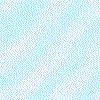 МУНИЦИПАЛЬНОГО РАЙОНА БЕЗЕНЧУКСКИЙНА ОКТЯБРЬ 2014 ГОДАМероприятия МБУК « Безенчукский межпоселенческий культурно-досуговый центр» муниципального района Безенчукский Самарской областиМероприятия МБУК « Безенчукская межпоселенческая центральная библиотека» муниципального района Безенчукский Самарской областиМероприятия МАУК « Безенчукский центр досуга» г/п Безенчукмуниципального района Безенчукский Самарской областиМероприятия МАУК « Осинский центр досуга» г/п Осинкимуниципального района Безенчукский Самарской областиМероприятия МАУК « Преполовенский центр досуга» с/пПреполовенкамуниципального района Безенчукский Самарской областиМероприятия МБУ « Дом молодёжных организаций» муниципального района Безенчукский Самарской областиМероприятия МБУ « Комитет по физической культуре и спорту» муниципального района Безенчукский Самарской области№Наименование мероприятияДата, время проведенияМесто проведенияОтветственное должностное лицо(Ф.И.О., должность) МБУК « Безенчукский межпоселенческий культурно-досуговый центр» МБУК « Безенчукский межпоселенческий культурно-досуговый центр» МБУК « Безенчукский межпоселенческий культурно-досуговый центр» МБУК « Безенчукский межпоселенческий культурно-досуговый центр» МБУК « Безенчукский межпоселенческий культурно-досуговый центр»Концертная программа «А годы летят, наши годы как птицы летят», с участием вокального ансамбля «Золотой возраст».01.10.2014г. 11-00ч. СДК с. НатальиноМорозова  Е.В. – директор МБУК                   « БМКДЦ»Концертная программа «А годы летят, наши годы как птицы летят», с участием вокального ансамбля «Золотой возраст».01.10.2014г. 15-00ч.с. ВладимировкаМорозова  Е.В. – директор МБУК                   « БМКДЦ»Тематическая программа  «Бабушкина пирожки»02.10.2014г. 13-00ч.МБУК «БМКДЦ»Морозова  Е.В. – директор МБУК                   « БМКДЦ»Развлекательная тематическая программа «Осенний калейдоскоп» 17.10.2014г. 18-00ч.МБУК «БМКДЦ»Морозова  Е.В. – директор МБУК                   « БМКДЦ»Музыкальная гостиная «Расцветает талантами земля Безенчукская»31.10.2014г. 18-00ч.МБУК «БМКДЦ»Морозова  Е.В. – директор МБУК                   « БМКДЦ»структурное подразделение Васильевский СДКструктурное подразделение Васильевский СДКструктурное подразделение Васильевский СДКструктурное подразделение Васильевский СДКструктурное подразделение Васильевский СДК«И в сердце вновь придёт весна!»- праздничный концерт, посвящённый Дню пожилого человека.01.10.2014г. 12-00ч.структурное подразделение Васильевский СДККиселёва Н.В. – заведующая структурным подразделением«Волга – богатство России»-тематическая программа по краеведению.02.10.2014г. 13-00ч.структурное подразделение Васильевский СДККиселёва Н.В. – заведующая структурным подразделением«Мы посвящаем вам, учителя» - программа – поздравление ко Дню учителя.03.10.2014г. 11-00ч.структурное подразделение Васильевский СДККиселёва Н.В. – заведующая структурным подразделением«Звёзды зажигаются у нас» - конкурсная программа для детей.04.10.2014г. 13-00ч.структурное подразделение Васильевский СДККиселёва Н.В. – заведующая структурным подразделением«Хлеб – всему голова» - Тематическая концертная программа ко Дню работников с/х. 09.10.2014г. 13-00ч.структурное подразделение Васильевский СДККиселёва Н.В. – заведующая структурным подразделением«Осень – чудная пора!» - осенний праздник для детей.17.10.2014г. 13-00ч.структурное подразделение Васильевский СДККиселёва Н.В. – заведующая структурным подразделением«Огородные фантазии» - вечер отдыха для тех, кому за…25.10.2014г. 11-00ч.структурное подразделение Васильевский СДККиселёва Н.В. – заведующая структурным подразделением«Осенний бал» - развлекательный вечер танцев для подростков.31.10.2014г. 16-00ч.структурное подразделение Васильевский СДККиселёва Н.В. – заведующая структурным подразделениемструктурное подразделение Екатериновский СДКструктурное подразделение Екатериновский СДКструктурное подразделение Екатериновский СДКструктурное подразделение Екатериновский СДКструктурное подразделение Екатериновский СДКТематический вечер посвящен дню пожилого человека «Мои – года, мое богатство»02.10.2014г. 15-00ч.структурное подразделение Екатериновский СДКРоманова А.Б. – заведующая структурным подразделениемИгра «Угадай мелодию»6.10.2014г. 16-00структурное подразделение Екатериновский СДКРоманова А.Б. – заведующая структурным подразделениемКонкурс рисунков «В мире Животных»13.10.2014г. 15-00структурное подразделение Екатериновский СДКРоманова А.Б. – заведующая структурным подразделениемструктурное подразделение Купинский СДКструктурное подразделение Купинский СДКструктурное подразделение Купинский СДКструктурное подразделение Купинский СДКструктурное подразделение Купинский СДК«Нет, нисколько мы с тобой не постарели…» концертно – конкурсная программа, посвященная Дню пожилого человека 01.10.2014г. 14-00ч.структурное подразделение Купинский СДКСеверина О.Н.- заведующая структурным подразделениемМероприятие для дошкольников «Подарок для бабули» 02.10.2014г. 17-00ч.структурное подразделение Купинский СДКСеверина О.Н.- заведующая структурным подразделениемМероприятие для дошкольников         «Осень – художница» 09.10.2014г. 17-00ч.структурное подразделениеКупинский СДКСеверина О.Н.- заведующая структурным подразделением«Посиделки на Покров»14.10.2014г. 17-00ч. структурное подразделение Купинский СДКСеверина О.Н.- заведующая структурным подразделениемМероприятие для работников автомобильного транспорта «Крепче за баранку держись шофер»28.10.2014г. 18-00ч.структурное подразделениеКупинский СДКСеверина О.Н.- заведующая структурным подразделениемструктурное подразделение Натальинский СДКструктурное подразделение Натальинский СДКструктурное подразделение Натальинский СДКструктурное подразделение Натальинский СДКструктурное подразделение Натальинский СДК«Сегодня славим седину» день пожилого человека01.10.2014г. 12-00ч.структурное подразделение Натальинский  СДКДмитриева М.В. – заведующая структурным подразделением«Стихам моим настанет свой черед» - литературно музыкальная гостиная к 120-летию М. Цветаевой 09.10.2014г. 11-00ч.структурное подразделение Натальинский  СДКДмитриева М.В. – заведующая структурным подразделением«Преданья станины глубокой…» - вечер легенд об осени для старшеклассников и молодежи16.10.2014г. 17-00ч.структурное подразделение Натальинский  СДКДмитриева М.В. – заведующая структурным подразделением«Танец желтых листьев» конкурсно - развлекательная программа  24.10.2014г.  18-00ч.структурное подразделение Натальинский  СДКДмитриева М.В. – заведующая структурным подразделениемструктурное подразделение Переволокский СДКструктурное подразделение Переволокский СДКструктурное подразделение Переволокский СДКструктурное подразделение Переволокский СДКструктурное подразделение Переволокский СДК«За чашкой чая» праздничный концерт, посвященный дню пожилого человека01.10.2014г. 12-00ч.структурное подразделение Переволокский СДКЕлуферьева Н.А. – зав. структурным подразделениемКонцертная программа «Осень золотая»12.10.2014г. 13-00ч. структурное подразделение Переволокский СДКЕлуферьева Н.А. – зав. структурным подразделениемКонкурсная программа для детей          «Осенние посиделки»19.10.2014г. 12-00ч.структурное подразделение Переволокский СДКЕлуферьева Н.А. – зав. структурным подразделением«Осенний бал» конкурсная программа25.10.2014г. 19-00ч.структурное подразделение Переволокский СДКЕлуферьева Н.А. – зав. структурным подразделениемструктурное подразделение Песоченский СДКструктурное подразделение Песоченский СДКструктурное подразделение Песоченский СДКструктурное подразделение Песоченский СДКструктурное подразделение Песоченский СДККонцерт ко Дню пожилого человека «Голова седая, да душа молодая!»01.10.2014г. 15-00ч.структурное подразделение Песоченский СДКФучеджи А.В. - зав. структурным подразделениемМузыкальные поздравления ко Дню учителя «Дорогой наш учитель!»03.10.2014г. 14-00ч.структурное подразделение Песоченский СДКФучеджи А.В. - зав. структурным подразделениемКонкурс стихов «Осень золотая»09.10.2014г. 15-00ч.структурное подразделение Песоченский СДКФучеджи А.В. - зав. структурным подразделениемструктурное подразделение Прибойский СДКструктурное подразделение Прибойский СДКструктурное подразделение Прибойский СДКструктурное подразделение Прибойский СДКструктурное подразделение Прибойский СДККонцерт участников художественной самодеятельности, посвященный Дню пожилого человека1.10.2014г.  14-00ч.структурное подразделение Прибойский СДКСинеглазова С.Л.– зав. структурным подразделением№Наименование мероприятияДата, время проведенияМесто проведенияОтветственное должностное лицо(Ф.И.О., должность)1.Областная акция « Победный май», историческая библиоэкспедицияв течении месяцабиблиотечная системаПропадалина Т.Н. – руководитель МБУК          « МБЦБ»2.Всероссийская акция « День белых журавлей»22.10.201414-30ч.Центральная библиотекаПропадалина Т.Н. – руководитель МБУК          « МБЦБ»3.Путешествие в мир музыки           « Это удивительная музыкатерапия»14.10.2014, 14-3015.10.2014, 15-00Центральная библиотекаПропадалина Т.Н. – руководитель МБУК          « МБЦБ»4.Музыкальный вечер-портрет, посвящённый творчеству            Д. Майданову28.10.2014,14-3029.10.2014, 11-00Центральная библиотекаПропадалина Т.Н. – руководитель МБУК          « МБЦБ»5.Компьютерные курсы для читателейс 10.10.2014г. занятия 2 раза в неделюЦентральная библиотекаПропадалина Т.Н. – руководитель МБУК          « МБЦБ»№Наименование мероприятияДата, время проведенияМесто проведенияОтветственное должностное лицо(Ф.И.О., должность)Праздничный концерт НФА «Дубравушка», посвящённый Дню пожилого человека.01.10.14    16 - 00МАУК «БЦД»Хватова С.Н. – директор МАУК                      « БЦД»«Праздник мудрости, знаний, труда»Тематический вечер, посвящённый Дню учителя.06.10.14    14 - 00МАУК «БЦД»Хватова С.Н. – директор МАУК                      « БЦД»«Вы землю любите всем сердцем»Концертная программа ко Дню работников сельского хозяйства и перерабатывающей промышленности.10.10.14    15 - 00МАУК «БЦД»Хватова С.Н. – директор МАУК                      « БЦД» «Раскрывая зонтик»Театрализованное представление.14.10.14    12 - 00МАУК «БЦД»Хватова С.Н. – директор МАУК                      « БЦД»Дискотека.14.10.14    13 - 00МАУК «БЦД»Хватова С.Н. – директор МАУК                      « БЦД»«Осеннее ассорти»Конкурсная программа.17.10.14    14 - 00МАУК «БЦД»Хватова С.Н. – директор МАУК                      « БЦД»«Лунный гость»Игровое шоу.22.10.14    11 - 00МАУК «БЦД»Хватова С.Н. – директор МАУК                      « БЦД»Дискотека.22.10.14    12 - 00МАУК «БЦД»Хватова С.Н. – директор МАУК                      « БЦД»«Крепче за баранку держись шофёр»Вечер отдыха.24.10.14    17 - 00МАУК «БЦД»Хватова С.Н. – директор МАУК                      « БЦД»«Гармонь моя, певучая»Праздник русской гармони.28.10.14    15 - 00МАУК «БЦД»Хватова С.Н. – директор МАУК                      « БЦД»«Счастье - сквозь годы дорога, каждый пути поворот»Концертная программа.28.10.14    16 - 00МАУК «БЦД»Хватова С.Н. – директор МАУК                      « БЦД»структурное подразделение Сосновский СДКструктурное подразделение Сосновский СДКструктурное подразделение Сосновский СДКструктурное подразделение Сосновский СДКструктурное подразделение Сосновский СДК«Как молоды мы были» Тематический вечер ко Дню пожилого человека.  1.10.14    17 - 00структурное подразделение Сосновский СДКРоманова Н.В. - художественный руководительКонцертная программа ко Дню работников сельского хозяйства.26.10.14    18 - 00структурное подразделение Сосновский СДКРоманова Н.В. - художественный руководитель№Наименование мероприятияДата, время проведенияМесто проведенияОтветственное должностное лицо(Ф.И.О., должность)1«Мои года – моё богатство» концертная программа01.10.201418-00чМАУК « ОЦД»Казаченко И.В. – директор МАУК «ОЦД»2«Как молоды мы были». Концертная программа с чаепитием01.10.201417-00чПривольненский СДКЕврилова В.С. – худ.руководитель Привольненского СДК3«Благодарю тебя Учитель» тематический вечер отдыха для взрослых05.10.2014г14-00чМАУК « ОЦД»Казаченко И.В. – директор МАУК «ОЦД»4«Такая нам судьба дана» Концертная программа05.10.2014г14-00чПривольненский СДКЕврилова В.С. – худ.руководитель Привольненского СДК5«Осеннее настроение» тематическая дискотека17.10.2014г.18-00ч.МАУК « ОЦД»Казаченко И.В. – директор МАУК «ОЦД»6Король Артур и все-все-все» игра- путешествие во времени.18.10.2014г.15-00Привольненский СДКЕврилова В.С. – худ.руководитель Привольненского СДК7«Мы команда – я и папа» конкурсная программа для детей и взрослых.24.10.2014г.18-00ч.Привольненский СДКЕврилова В.С. – худ.руководитель Привольненского СДК8«Чтобы помнили» познавательная программа (памяти жертв политических репрессий)30.10.2014г.МАУК « ОЦД»Казаченко И.В. – директор МАУК «ОЦД»9«Бибика» игровая программа31.10.2014г.МАК « ОЦД»Казаченко И.В. – директор МАУК «ОЦД»№Наименование мероприятияДата, время проведенияМесто проведенияОтветственное должностное лицо(Ф.И.О., должность)Концерт-огонек «День пожилого человека»01.10.2014 г.МАУК «ПЦД»Семенцова А.М – директор МАУК                 « ПЦД»Музыкальный концерт на фортепиано,в честь Международного дня музыки01.10.2014г.Школа с. ПреполовенкаСеменцова А.М – директор МАУК                 « ПЦД»Всемирный день улыбки. Фотовыставка “Покажи улыбку”03.10.2014г.МАУК «ПЦД»Семенцова А.М – директор МАУК                 « ПЦД»Всемирный день животных. Беседа на тему “Братья наши меньшие!”03.10.2014г.Детскийсад «Рябинушка»Семенцова А.М – директор МАУК                 « ПЦД»Концерт «Учитель года»05.10.2014г.МАУК«ПЦД»Семенцова А.М – директор МАУК                 « ПЦД»Беседа на тему «Письма, написанные от руки, теперь уже выглядят как поздравления из прошлого века."09.10.2014г.МАУК«ПЦД»Семенцова А.М – директор МАУК                 « ПЦД»Концерт «Сельский труд всегда в почёте!»12.10.2014г.МАУК«ПЦД»Семенцова А.М – директор МАУК                 « ПЦД»Страничка историиЛитературный праздник «Белые журавли»22.10.2014г.МАУК «ПЦД»Семенцова А.М – директор МАУК                 « ПЦД»Кружок  занятий  по фортепиано1,8,15,22,29октября 2014г.МАУК «ПЦД»Семенцова А.М – директор МАУК                 « ПЦД»Шейк-пати “Здоровоепитание”23.10.2014г.МАУК «ПЦД»Семенцова А.М – директор МАУК                 « ПЦД»Дискотека "Кому за 30" 5,12,19,26 октября 2014г.МАУК «ПЦД»Семенцова А.М – директор МАУК                 « ПЦД»Работа кружков:-танцевальный-вокальный-художественное слово1,2,3,8,9,10,15,16,17,22,23,24,29,30,31 октября 2014 г.МАУК «ПЦД»Семенцова А.М – директор МАУК                 « ПЦД»Детская дискотека3,10,17,24,31.10.2014 г.МАУК «ПЦД»Семенцова А.М – директор МАУК                 « ПЦД»Дискотека4,11,18,25.10. 2014 г.МАУК «ПЦД»Семенцова А.М – директор МАУК                 « ПЦД»№Наименование мероприятияДата, время проведенияМесто проведенияОтветственное должностное лицо(Ф.И.О., должность)1.Фестиваль классных  компаний10 сентября 2014 года16.00. Безенчукский аграрный техникумГалицына Н.Е.-руководитель ДМО2.Областная акция «Молодежь в действии» технология «Звезда героя»1-31 октября 2014 годаДМОГалицына Н.Е.-руководитель ДМО3.Трудоустройство несовершеннолетних гражданоктябрь-ноябрь  2014 года ДМОГалицына Н.Е.-руководитель ДМО4.Работа молодежных добровольческих объединений:1. Добровольческое объединение «Молодая гвардия»2Школа журналистики «Творец»3. Молодежная рок-группаВ течение месяцаДМОГалицына Н.Е.-руководитель ДМО№Наименование мероприятияДата, время проведенияМесто проведенияОтветственное должностное лицо(Ф.И.О., должность)1.Первенство района по футболу01.10.2014г.          Начало 18-00п.Безенчук, ст. «Вымпел»Рапицкий А.А. – руководитель Комитета ФКС2Первенство района по футболу02.10.2014г.          Начало 18-00п.Безенчук, ст. «Колос»Рапицкий А.А. – руководитель Комитета ФКС3Первенство района по футболу02.10.2014г.          Начало 18-00п.Безенчук, ст. «Вымпел»Рапицкий А.А. – руководитель Комитета ФКС4Первенство области по футболу04.10.2014г.Начало 14-00 юноши16-00 мужчинып.Кинель-ЧеркассыРапицкий А.А. – руководитель Комитета ФКС5Первенство области по баскетболу среди женщин04.10.2014г.Начало 10-00 п.БезенчукРапицкий А.А. – руководитель Комитета ФКС6Первенство области по баскетболу среди мужчин05.10.2014г.Начало 10-00 п.РощинскийРапицкий А.А. – руководитель Комитета ФКС7Первенство района по футболу08.10.2014г.          Начало 18-00п.Безенчук, ст. «Вымпел»Рапицкий А.А. – руководитель Комитета ФКС8Первенство района по футболу08.10.2014г.          Начало 18-00п.Безенчук, ст. «Колос»Рапицкий А.А. – руководитель Комитета ФКС9Первенство района по футболу09.10.2014г.          Начало 18-00п.Безенчук, ст. «Колос»Рапицкий А.А. – руководитель Комитета ФКС10Первенство области по баскетболу среди женщин11.10.2014г.Начало 10-00 п.АлексеевкаРапицкий А.А. – руководитель Комитета ФКС11Первенство области по баскетболу среди мужчин12.10.2014г.Начало 10-00 п.РощинскийРапицкий А.А. – руководитель Комитета ФКС12Первенство области по шашкам10-12.10.2014г.Начало 10-00 г.СамараРапицкий А.А. – руководитель Комитета ФКС13Первенство области по баскетболу среди женщин18.10.2014г.Начало 10-00 п.РощинскийРапицкий А.А. – руководитель Комитета ФКС14Первенство области по баскетболу среди мужчин19.10.2014г.Начало 10-00 По назначениюРапицкий А.А. – руководитель Комитета ФКС15Первенство области по настольному теннису17-19.10.2014г.Начало 10-00 г.СамараРапицкий А.А. – руководитель Комитета ФКС16Первенство области по баскетболу среди женщин25.10.2014г.Начало 10-00 п.ЛуначарскийСтавропольского р-наРапицкий А.А. – руководитель Комитета ФКС17Межрайонный турнир по волейболу памяти В.А.Касьянова25.10.2014г.Начало 10-00п.БезенчукРапицкий А.А. – руководитель Комитета ФКС18Первенство области по баскетболу среди мужчин26.10.2014г.Начало 10-00 По назначениюРапицкий А.А. – руководитель Комитета ФКС19Первенство области по мини-футболу среди ветеранов26.10.2014г.Начало 10-00По назначениюРапицкий А.А. – руководитель Комитета ФКС20Закрытие сезона по футболу 2014 года26.10.2014 г.Начало 10-00п.БезенчукРапицкий А.А. – руководитель Комитета ФКС21Первенство района по волейболу среди девушек30.10.2014г.Начало 10-00п.БезенчукРапицкий А.А. – руководитель Комитета ФКС